ПОРТФОЛИО  Преподавателя Леонтьевой Ирины Вячеславовны Основные сведения Образование ДиссертацииДиссертации защищенные под руководством преподавателя Опыт работ Преподаваемые дисциплины Инновационные образовательные технологии Область научных интересов Научные проекты Конференции, семинары и т.п. СПИСОКнаучных и учебно-методических работа) научные работыб) учебно- методические работыОбщественная деятельность (членство в диссертационных советах, редакционных советах, ученых советах, экспертных сообществах и пр.) Грамоты, благодарности, награды Достижения студентов Участие в программах дополнительного образования Дата рождения 23 августа 1950г 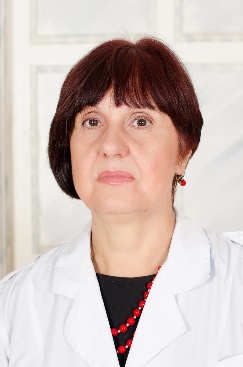 Структурное  подразделение Кафедра «Болезни животных и ВСЭ»
Саратовский государственный аграрный университет им. Н. И. Вавилова Должность Доцент Ученая степень Кандидат ветеринарных наук Ученое звание Доцент  №  п/п Год  окончания Официальное название учебного заведения   Специальность/направление  Квалификация 1 1972 Саратовский зоотехническо-ветеринарный институт Ветеринария  Ветеринарный врач Название (ученая степень, специальность, тема) Год защиты Диссертация на соискание ученой степени кандидата ветеринарных наук. 16.00.04. Ветеринарная фармакология с токсикологией. «Фармакотоксикологическое действие фозалона и применение его при псороптозе крупного рогатого скота».1985 № п/п Период работы (годы) Официальное название организации, структурное подразделение Должность  11972 Саратовский облпотребсоюз. Пищевая производственно-контрольная лаборатория  Микробиолог21973Саратовский зоотехническо-ветеринарный институт. Кафедра фармакологии и токсикологииСтарший лаборант 31979Саратовский зоотехническо-ветеринарный институт. Кафедра фармакологии и токсикологииАспирант41982Саратовский зоотехническо-ветеринарный институт. Кафедра фармакологии и токсикологииЗав. лаборатории 51987Саратовский зоотехническо-ветеринарный институт. Кафедра фармакологии и токсикологииАссистент 61991-2016Саратовский государственный аграрный университет им. Н.И. Вавилова. Кафедра «Физиология, экология и фармакология». Кафедра «Терапия, акушерство и фармакология». Кафедра «Болезни животных и ВСЭ»Доцент72016-2020Саратовский государственный аграрный университет им. Н.И. Вавилова. Кафедра «Болезни животных и ВСЭ»ДоцентНаименования преподаваемых дисциплин Ветеринарная фармакология. Токсикология. Лекарственные и ядовитые растения.Фармакогнозия.№ п/п Наименование технологии  и ее краткое описание Дисциплина, в рамках которой используются инновационные образовательные технологии 1 Свидетельство об отраслевой регистрации разработки №6760. Аттестационно-педагогические измерительные материалы.Зарегистрирована в отраслевом фонде алгоритмов и программ. 2006 г.Ветеринарная фармакология. Токсикология. ключевые слова, характеризующие область научных интересов Фармакотоксикологические свойства, лекарственные средства, препараты микроэлементов, доклинические и клинические исследования № п/п Название проекта, гранта, контракта Год Статус участника проекта № п/п Название конференции, дата  проведения, место проведения (страна, город, организация и т.п.) Название доклада  Содокладчики 1 Всероссийская научно- практическая конференция.
Саратов 2007 г.  Фармакокинетиканового инъекционного препаратаселенолина.Родионова Т.Н. Кутепов А.Ю. Панфилова М.Н. 2Первый съезд ветеринарных фармакологов России.Г.Воронеж, 2007г.Фармакологические характеристики нового инъекционного препаратаселенолина.Родионова Т.Н. Кутепов А.Ю. Панфилова М.Н.3Всероссийская научно- практическая конференция. Г.Саратов,2008г.Антимикробная активность лекарственных форм препарата лозеваль.Иванова О.В. Журавлева В.В. Родионова Т.Н.4II Всероссийский съезд ветеринарных фармакологов и токсикологов, г.Казань,2009г.Фармакокинетически е параметры нового селенсодержащего препарата «Селенолин»Кутепов А.Ю., Пудовкин Н.А., Поперечнева Т.Ю.,Васильев В.Ю.5II Всероссийский съезд ветеринарных фармакологов и токсикологов, г. Казань,2009г.Разработка новых лекарственных форм - суппозиториев лозеваля.Панфилова М.Н.,Пантюхин А.В.6Международная научно – практическая конференция, Самара, 2010 г.Острая токсичность препарата на основе доксициклинагиклат.Константинова Л.В., Панфилова М.Н.7Международная научно – практическая конференция, Самара, 2010 г.Острая токсичность препарата «Флорокс».Фомина Н.И., Панфилова М.Н.8Международный научно – практический симпозиум.Ассоциация практикующих врачей, Саратов, 2011гТоксикологическая характеристика препарата «Флорокс» на основе хлорфеникола.Панфилова М.Н., Фомина Н.И.9Конференция профессорско – преподавательского состава и аспирантов по итогам научно – исследовательской, учебно-методической и воспитательной работы за 2012 г., Саратов, 2012 г.«Флорокс» при иерсиниозе кроликовПанфилова М.Н., Фомина Н.И.10Научно-практическая конференция профессорско-преподавательского состава и аспирантов по итогам научно-исследовательской работы за 2014 г.Эффективность применения селеноорганической кормовой добавки ДАФС-25 в рацион для кур-несушек на спаде яйценоскости Стогов В.В., Родионова Т.Н., Греблова Е.А.11Международная конференция г. Казань «Современные проблемы анатомии, гистологии и эмбриологии животных, посвященная, 85-летию зоотехнического образования» 14 мая 2015 г.Патоморфологические изменения внутренних органов крыс при введении токсических доз препарата «Флорокс»Панфилова М.Н., Фомина Н.И., Леонтьева И.В.12Материалы международно-научной практической конференции г. Саратов 2016 г.«Инфекционные болезни животных и антимикробные средства»Леонтьева И.В.13Материалы Национальной научно-практической конференции, посвящается 100-летию факультета ветеринарной медицины, пищевых и биотехнологий ФГБОУ ВО Саратовский ГАУ им. Н.И. Вавилова. 2018 г. Оценка влияния средства клиодезив на биохимические показатели крови курне-сушекМариничева М.Н., Леонтьева И.В., Забелина М.В.14Материалы международной научно-практической конференции «Актуальные проблемы вет.медицины, пищевых и биотехнологий. г. Саратов, 2019«Оценка влияния кормовой добавки «Биофон желтый» на качество продукции птицеводства»15Конференция профессорско-преподавательского состава и аспирантов по итогам научно-исследовательской, учебно-методической и воспитательной работы за 2019 г.«Применение наноминерального комплекса при анемии поросят»Андреева Е. Ю., Родионова Т.Н., Леонтьева И.В.№п/п Наименованиеработы, ее видФорма работыВыходные данныеОбъем в п.л.Соавторы1234561.Бентонит против псороптоза.Печат.Типография изд-ва «Коммунист» г. Саратов. Журнал «Степные просторы», №4-5, 1982г.0,062.Испытание фозалона. Печат.Типография изд-ва «коммунист» г. Саратов. Журнал «Степные просторы», №1,1981г.0,023.Определение остатков фозалона в продуктах убоя и молоке крупного рогатого скота.Печат.Типография М.В.А. Москва. Сб. науч. трудов. Фармакологические и токсикологические аспекты промышленного животноводства, 1985г.0,134.Фармакологическое действие фозалона и применение его при псороптозе крупного рогатого скота. Печат.Казань, 1985г. (автореферат на соискание ученой степени канд. вет. наук)1,445.Клиническое испытание бензофосфата.Печат.Диагностика, лечение, профилактика незаразных болезней с.-х. животных. Сб. науч. работ. Саратов, 1989г.0,190,09Нахов Ю.А.6.Особенности действиясферофизинабензоата на кроликах.Печат.Вопросы лечения и профилактики инфекционных и инвазионных болезней с.-х. животных. Сб. науч.работ. Саратов, 1989г.0,190,09Нахов Ю.А.7.Материалы к токсикологии диметилтиофена.Печат.Тезисы докладов к 4-ой межгосударст. межвузовской конференции «Новые фармаколог. средства в ветеринарии». С.Петербург, 1992г.0,50,03Нахов Ю.А.8.Токсикологическаяхарактеристикадиметилтиофена.Печат.Тезисы докладов 6-ой межгосударст. Научно- практич. Конференции «Новые фармаколог. средства в ветеринарии». С.Петербург, 1994г.0,060,03Нахов Ю.А.9.Токсикофармакологи- ческая оценка диметилтиофена на лабораторных животных.Печат.Материалы научно- производств. Конференции проф.-преподав. Состава, аспирантов, студентов СГАВМиБ, 1995г.0,060,03Нахов Ю.А.10.Поиск новых акарицидов.Печат.Материалы международной конференции «Загрязненность экологических систем токсидами и актуальные вопросы современной фармакологии и токсикологии». Подготовка кадров, 1-2 октября 1996г., УГИВМ, г. Троицк.0,060,03Нахов Ю.А.11.К вопросу фармако динамики ДМТФПечат.Материалы научной конференции проф.- преподавательского состава и аспирантов СГАВМиБ, 1996г.0,130,07Нахов Ю.А.12.К вопросу фармакодинамикидиметилтиофенаПечат.Актуальные проблемы организма животных. Юбилейный сборник изученных работ (150 лет СГАВМиБ, часть 1, 1998г.)0,130,07Нахов Ю.А.13.Фармакологическая характеристика СФ-1Печат.Материалы научно- практической конференции института ветеринарной медицины и биотехнологии 1 выпуск. Саратов, 2000г.0,060,03Нахов Ю.А.14.Лечебная эффективность диметилтиофена при псороптозе овец.Печат.Материалы межгосударственной научно-практической конференции «Новые фармакологические средства в ветеринарии». С.Петербург,2001г.0,060,03НаховЮ.А. Кутепова И.Ю.15.Новые лекарственные средства при псороптозе овец.Печат.Материалы научно- практической конференции. Краснодар,2002г.0,060,02Нахов Ю.А. Кутепова И.Ю.16.Сравнительная оценка нитокса и окситетрамага при психоэмоциональном воздействии.Печат.Нита-фарм. Саратов 2005г.0,250,13Нахов Ю.А.17.Профилактика болезней селеновой недостаточности.Печат.Научные труды Первого съезда ветеринарных фармакологов России. г.Воронеж, 2007г.0,360,09Родионова Т.Н. Панфилова М.Н. Лазарев В.Г.18.Фармакокинетика нового инъекционного препарата селенолина.Печат.Сб. матер. Ветеринарная медицина. Современные проблемы и перспективы развития. Материалы VІІВсероссийской научно- практической конференции. Саратов. «Наука», 2007г.0,30,08Родионова Т.Н.Кутепов А.Ю.Панфилов М.Ю.19.Фармакологические характеристики нового инъекционного препарата селенолина.Печат.Научные труды Первого съезда ветеринарных фармакологов России. г.Воронеж, 2007г.0,30,08Родионова Т.Н.КутеповА.Ю.Панфилова М.Н.20.Фармакодинамика нового инъекционного препарата селенолина.Печат.Сб. матер. Всероссийской научно- практической конференции Ветеринарной медицины. Современные проблемы и перспективы развития. Саратов, 2007г.0,30,08Родионова Т.Н.21.Антимикробная активность лекарственных форм препарата лозеваль.Печат.Сб. материалов VІІІ Всероссийской научно- практической конференции. г. Саратов, 2008г., с.270-273.0,250,07Иванов О.В.Журавлев В.В.Родионова Т.Н.22.Разработка новых препаративных форм селеноорганического препарата ДАФС-25.Печат.Актуальные проблемы ветеринарной патологии, физиологии, биотехнологии, селекции животных. Сборник материалов Всероссийской конференции. Саратов, 2008г., с.44-46.0,250,07Родионова Т.Н.Иванова О.В.23.Об изучении аллергизирующих свойств ДАФС-25.Печат.Актуальные проблемы ветеринарной патологии, физиологии, биотехнологии, селекции животных. Сборник материалов Всероссийской конференции. Саратов, 2008г.0,30,08Нахов Ю.А.Панфилова М.Н.Иванова О.В.24.Новый антисептик для ветеринарииПечат.Российский ветеринарный журнал. Из-во «КолосС» 2009г.0,130,03ПолутовД.Б.Якунин К.А.Зубарев В.Н.25.Новая форма йодповидона в ветеринарной практикеПечат.Ветеринария №3(7) 2009г. научно- практический журнал. Казахстан.0,130,03Полутов Д.Б.Якунин К.А.Зубарев В.Н.26.Фармакокинетические параметры нового селенсодержащего препарата «Селенолин»Печат.ІІ Всероссийский съезд ветеринарных фармакологов и токсикологов, г. Казань, 2009г.0,190,04Кутепов А.Ю.Пудовкин Н.А.Поперечнева Т.Ю.Васильев В.Ю.27.Разработка новых лекарственных форм- суппозиториев лозеваля.Печат.ІІ Всероссийский съезд ветеринарных фармакологов и токсикологов, г. Казань,2009г.0,190,06Панфилова М.Н.Пантюхин А.В.28.Бактериальная активность суппозиториев и мази лозеваляПечат.Вопросы информативно- правового регулирования в ветеринарии. 2009г. Санкт- Петербург0,130,03Панфилова М.Н.Оркин В.Ф.Фомина Н.И.29.Острая токсичность препарата на основе доксициклинагиклат.Печат.Актуальные проблемы ветеринарии и животноводства. Материалы международной научно- практической конференции, Самара, 2010г.0,250,07Константинова Л.В.Панфилова М.Н.30.Острая токсичность препарата «Флорокс».Печат.Актуальные проблемы ветеринарии и животноводства. Материалы международной научно- практической конференции, Самара, 2010г.0.190,04Фомина Н.И.Панфилова М.Н.31.Токсикологическая характеристика препарата «Флорокс» на основе хлорфеникола.Печат.Материалы международной научно- практического симпозиума. Ассоциация практикующих врачей, Саратов, 2011г.0,30,08Панфилова М.Н.Фомина Н.И.32.Патоморфологические изменения внутренних органов крыс при введении токсических доз препарата «Флорокс».Печат.Ученые записки Казанской государственной академии им. Н.Э. Баумана, Казань, 2011г.0,190,06Панфилова М.Н.Фомина Н.И.33.Влияние препаратов «Флорокс» на некоторые штаммы микроорганизмов.Печат.Материалы международной научно- практической конференции «Ветмедицина 21 века», Саратов, 2012г.0,360,09Фомина Н.И.Панфилова М.Н.34.Применение антибиотического препарата «Флорокс» при иерсиниозе кроликовПечат.Сборник статей 7-ой научно- практической конференции «Аграрная наука 21-го века», Саратов, 2012г.0,250,07Фомина Н.И.Панфилова М.Н.35.«Флорокс» при иерсиниозе кроликовПечат.Конференция профессорского- преподавательского состава и аспирантов по итогам научно- исследовательской, учебно- методической и воспитательной работы за 2012 г., Саратов, 2012 г.0,190,06Фомина Н.И.Панфилова М.Н.36.Токсикологические свойства аспарагината кобальтаПечат.МатериалыVІ Всероссийской научной интернте- конференции с международным участием. Казань. 2015г.0,420,11Орлова Е.К.Родионова Т.Н.Мариничева М.П.37.Оценка острой и подострой токсичности аспарагината медиПечат.МатериалыVІ Всероссийской научной интернте- конференции с международным участием. Казань. 2015г.0,400,1МамуниАдельхак,Родионова Т.Н.МариничеваМ.П.38.Количество и качество яйца повышает «ДАФС- 25»Печат.Животноводство России. №7. 2015г.0,480,12МанукянВ.А.Греблова Е.А.Родионова Т.Н.39.Эффективность применения препаратов «Лозеваль» и «ДАФС-25» в новой лекарственной форме при выращивании молодняка свинейЭлектрон.Территория инноваций. Всероссийский научный журнал 2 (2) октябрь 2016г.0,640,21Мариничева М.П.Апполонова Д.Н.40.Применение препарата на основе рекомбинантного интерферона альфа при лечении вирусного ларинготрахеита у собакПечат.Сб.: Инфекционные болезни животных и антимикробные средства. 2016г.1,320,44Давтян Э.С.Мариничев К.О.41.Определение иммунотоксического действия ветеринарного препарата «Соматропин»Печат.Сб.: Инфекционные болезни животных и антимикробные средства. 2016г.1,650,33Мариничев К.О.Давтян Э.С.Моисеев А.Н.Анфалов В.Э.42.Применение препарата на основе рекомбинантного интерферона альфа при лечении панлейкопении кошекПечат.Сб.: Инфекционные болезни животных и антимикробные средства. 2016г.1,490,37Давтян Э.С.Мариничева К.О.Василенко О.А.43.Оценка эффективности средства «Клиодезив» на микробную обсемененность птичникаЭлект.Территория инноваций. Всероссийский научный журнал №11 (15) 2017.Мариничева М.П.44.Влияние средства «Клиодезив» на органолептические и биохимические показатели мяса тушек курЭлект.Территория инноваций. Всероссийский научный журнал №12 (16) 2017.Мариничева М.П.45.Влияние средства «Клиодезив» на гематологические показатели коз.Элект. Территория инноваций. Всероссийский научный журнал №1 (17) 2018.Мариничева М.П. Родионова Т.Н.46.Оценка бактерицидной активности средства «Клеодезив»Печ.Материалы международной научно-практической конференции. «Актуальные проблемы ветеринарной медицины, пищевых и биотехнологий». -  Саратов: Саратовский ГАУ, 2018. - С. 82-85Мариничева М.П. Горельникова Е.А.47.Ветеринарная фармакология: достижения и перспективыПеч.Аграрный научный журнал. -  2018. - № 7. - С.99-100Мариничева М.П.Строгов В.В.48.Развитие ветеринарной фармакологии в стенах ФГБОУ ВОСаратовского ГАУ им. Н.И. ВавиловаПеч.Материалы Национальной научно-практической конференции, посвященной 100- летию ФВМП и Б Саратовского ГАУ «Саратовский форум ветеринарной медицины и продовольственной безопасности РФ» г. Саратов: Саратовский ГАУ,  2018. - С.60-65Родионова Т.Н.Мариничева М.П.Строгов В.В.49.Оценка влияния средства Клиодезив на биохимические показатели крови кур-несушекПеч.Материалы Национальной научно-практической конференции, посвященной 100- летию ФВМП и Б Саратовского ГАУ «Саратовский форум ветеринарной медицины и продовольственной безопасности РФ» г. Саратов: Саратовский ГАУ,  2018. - С.203-206Мариничева.М.П.Забелина М.В.50.Динамика продуктов перекисного окисления липидов в сыворотке крови белых крыс под влиянием минерального комплекса на основе нанопорошков железа, цинка и медиПеч.Аграрный научный журнал. -  2019. - № 2. - С. 19-22Андреева Е.Д.Родионова Т.Н.Забелина М.В.Мариничева.М.П.51.Оценка влияния кормовой добавки «Биофон желтый» на качество продукции птицеводства(научная статья)Печ.Материалы международной научно-практической конференции. «Актуальные проблемы ветеринарной медицины, пищевых и биотехнологий» Саратов: Саратовский ГАУ, 2019.  - С. 51-57Мариничева М.П.Строгов В.В.Герасимчук Е.Ю.Маркелова Д.С.52.Применение минерального комплекса на основе нанопорошков железа, цинка и меди для профилактики железодефицитной анемии поросят-сосуновПеч.Актуальные вопросы ветеринарной биологии. -2019. -№ 4 (44).-С.40-43Андреева Е.Ю., Родионова Т.Н.53.Динамика продуктов перекисного окисления липидов в сыворотке крови белых крыс под влиянием минерального комплекса на основе нанопорошков железа, цинка и медиПеч.Аграрный научный журнал. 2019. №2. С. 19-22Андреева Е.Ю., Родионова Т.Н., Забелина М.В., Мариничева М.П., Леонтьева И.В.54Оценка влияния кормовой добавки «Биофон желтый» на качество продукции птицеводстваПеч.Актуальные проблемы ветеринарной медицины, пищевых и биотехнологий. Сборник статей предназначен для студентов, асперантов, научных работников, профессорско-преподавательского состава факультета ветеринарной медицины, пищевых и биотехнологий и специалистов АПК. 2019. С.57-61Леонтьева И.В., Мариничева М.П., Строгов В.В, Герасумчук Е.Ю, Маркелова Д.С.55.Опыт применения фозалона при псороптозе крупного рогатого скота.Печат.Отдел оперативной полиграфии ЦНТИ Информационный листок № 108-82, 1982г.0,190,0956.Бентонит активный наполнитель противочесоточных дустов.Печат.Отдел оперативной полиграфии Саратовской ЦНТИ Информационный листок № 108-82, 1982г.0,060,03Нахов Ю.А.57.Эффективность применения дуста фозалона при псороптозе крупного рогатого скота.Печат.Сарат. ЦНТИ. Информационной листок №1, 1987г.0,130,06Нахов Ю.А.58.Применение фармазина в форме аэрозоля при желудочно- кишечных заболеваниях поросят.Печат.Сарат. ЦНТИ. Информационной листок № 35, 1989г.0,090,05Нахов Ю.А.59.Применение гентамицина сульфата при диспепсии.Печат.Сарат. ЦНТИ. Информационной листок № 105, 1992г.0,060,02Нахов Ю.А.Филимонов А.60.Краткий словарь фармакотоксико- логических терминов.Печат.Типография СХИ. 1989г.1,60,8Нахов Ю.А.61.Методические указания к практическому курсу по токсикологии.Печат.Типография СХИ. 1990г.1,30,65Нахов Ю.А.62.Методические разработки к изучению курса общей рецептуры.Печат.Типография СХИ. 1990г.1,90,96Нахов Ю.А.Протасов А.П.Панферов В.И.63.Методические рекомендации к изучению курса частной фармакологии. Печат.Типография СХИ. 1991г.1,90,96Нахов Ю.А.64.Техника введения лекарств в организм животного (метод, пособие).Печат.Саратов. Калининская типография, 1994г.1,190,06Калюжный И.И.Нахов Ю.А.65.Методические рекомендации к изучению курса рецептуры.Печат.Типография СГАВМиБ, 1997г.0,250,125Нахов Ю.А.66.Технология лекарств.Печат.Методические указания для студентов заочной формы обучения. Саратов, 2002г.1,440,72Нахов Ю.А.67.Руководство к лабораторно- практическим занятиям по технологии лекарств. Часть 1.Печат.Методическое руководство для студентов заочной формы обучения. Саратов, 2002г.1,80,6Нахов Ю.А.Воробьев В.И.68.Технология лекарств. Чсть 2.Печат.Методическое руководство к лабораторно- практическим занятиям по специальности «Ветеринария». 2003г.2.51,25Нахов Ю.А.Воробьев В.И.69.Ветеринарная рецептура. Методические указания к самостоятельной работе студентов специальности «Ветеринария».Печат.Типография СГАУ им. Н.И. Вавилова, 2004г.1,250,63Нахов Ю.А.70.Краткий словарь фармакотоксико- логических терминов для студентов специальности 111201 «Ветеринария».Печат.ФГБОУ ВПО «Саратовский ГАУ»- Саратов, 2006г.1,250,7Нахов Ю.А.71.Методические рекомендации к изучению курса частной фармакологии для научно- исследовательской работы студентов специальности «Ветеринария».Печат.ФГБОУ ВПО «Саратовский ГАУ»- Саратов, 2006г.1,560,8Нахов Ю.А.72.Аттестационно- педагогические измерительные материалы по дисциплине «Ветеринарная и клиническая фармакология» Печат.Федеральное агентство по образованию. Свидетельство об отраслевой регистрации разработки №6760Нахов Ю.А.73.Ветеринарная и клиническая фармакология. Методические указания к лабораторно- практическим занятиям для студентов специальности 111201 «Ветеринария»Печат.ФГБОУ ВПО «Саратовский ГАУ», Саратов, 2007г.1,00,5Нахов Ю.А.74.Фармакологическая ботаника.Печат.ФГБОУ ВПО «Саратовский ГАУ», Саратов, 2007г.2,01,0Нахов Ю.А,75.Ветеринарная фармакология. Методические указания к самостоятельной работе студентов специальности 111201 «Ветеринария».Печат.ФГБОУ ВПО «Саратовский ГАУ», Саратов, 2007г.0,750,4Нахов Ю.А.76.Правовые аспекты фармацевтической деятельности, осуществляемой организациями в сфере обращения лекарственных средств, предназначенных для животных. Методические рекомендации для слушателей курса повышения квалификации в области ветеринарииПечат.ФГБОУ ВПО «Саратовский ГАУ имени Н.И. Вавилова», ОИТС, 2009г.13,04,3Панфилова М.Н.Родионова Т.Н.77.Лекарственные токсикозы. Методическое пособие к курсу повышения квалификации в области ветеринарии для слушателей учебного центра «Профессионал»Печат.Саратовский ГАУ имени Н.И. Вавилова, ОИТС, 2009г.3,750,94Панфилова М.Н.Кутепов А.Ю.Якунин К.А.78.Методические рекомендации к изучению курса общей рецептуры для самостоятельной работы студентов заочного обучения специальности «Ветеринария»Печат.Саратов, 2009г.2,01,0Нахов Ю.А.79.Основы маркетинга в ветеринарной фармацевтике. Методические рекомендации к курсу повышения квалификации специальности «Ветеринария»Печат.Саратовский ГАУ имени Н.И. Вавилова, ОИТС, 2009г.1,00,33Якунин К.А.Панфилова М.Н.80.Лекарственные токсикозы. Методическое пособие к курсу повышения квалификации в области ветеринарии для слушателей учебного центра «Профессионал»Печат.Саратовский ГАУ имени Н.И. Вавилова, ОИТС, 2011г.3,750,94Панфилова М.Н.Кутепов А.Ю.Якунин К.А.81.Правовые аспекты фармацевтической деятельности, осуществляемой организациями в сфере обращения лекарственных средств, предназначенных для животных. Методические рекомендации для слушателей курса повышения квалификации в области ветеринарии.Печат.Саратовский ГАУ имени Н.И. Вавилова, ОИТС, 2011г.11,255,64Панфилова М.Н.82.Краткий словарь фармакотоксико- логических терминов. Методическое пособие к курсу повышения квалификации в области ветеринарии для слушателей учебного центра «Профессионал»Печат.Саратовский ГАУ им. Н.И. Вавилова, 2011г.2,50,83Панфилова М.Н.Константинова Л.В.83.Фармакологическая ботаника. Методическое указание к курсу повышения квалификации в области ветеринарии для слушателей учебного центра «Профессионал»Печат.Саратовский ГАУ им. Н.И. Вавилова, 2011г.2,00,7Панфилова М.Н.Ерофеева И.А.84.Терапия респираторных заболеваний молодняка крупного рогатого скота. Методическое пособиеПечат.Саратов, ООО «Формат» Саратовский ГАУ им. Н.И. Вавилова, компания «НИТА-ФАРМ», 2012г.1,630,33Панфилова М.Н.Козлов С.В.Фомина Н.И.Сазонов А.А.85.Частная фармакология. Учебно- методические рекомендации по повышению квалификации в области ветеринарии.Печат.Саратовский ГАУ им. Н.И. Вавилова, 2013г.1,750,58Панфилова М.Н.Фомина Н.И.86.Основы ветеринарной фармации. Учебно- методические рекомендации по повышению квалификации в области ветеринарии.Печат.Саратовский ГАУ им. Н.И. Вавилова, 2013г.3,01,5Панфилова М.Н.87.Лечение и профилактика гастроэнтеритов у сельскохозяйственных животных. Методические рекомендации.Печат.Саратовский ГАУ им. Н.И. Вавилова, компания «НИТА-ФАРМ», 2013г.1,250,31Панфилова М.Н.Фомина Н.И.Жукова Н.И.88.Лекарственные и ядовитые растения с основами фармакогнозии. Учебное пособие для студентов ІV курса специальности 111801.65 «Ветеринария», специализации «Ветеринарная фармация» ФГБОУ ВПО «Саратовский ГАУ»Печат.Саратов: ИЦ «Наука», 2014 г.12,183,04Родионова Т.Н.Мариничева М.П.Строгов В.В.89.Фармацевтическая технология. Учебное пособие для студентов ІV курса специальности 111801.65 «Ветеринария», специализации «Ветеринарная фармация» ФГБОУ ВПО «Саратовский ГАУ»Печат.Саратов: ИЦ «Наука», 2014 г.11.53,83Родионова Т.Н.Мариничева М.П.90.Фармакогнозия методическое указание для студентов ІV курса специальности 111801.65 «Ветеринария», Специализации «Ветеринарная фармация»Печат.Саратов: ИЦ «Наука», 2015 г.2.790,7Родионова Т.Н.Строгов В.В.Мариничева М.П.91.Контроль качества лекарственных препаратов. Учебное пособие для студентов ІV курса. Направление подготовки 111801.65 «Ветеринария» Профиль подготовки «Ветеринарная фармация»Печат.Саратов: ИЦ «Наука», 2015 г.Родионова Т.Н.Строгов В.В.Мариничева М.П.92.Словарь фармако- токсикологических терминов и определенийПечат.Саратов: ИЦ «Наука», 2015 г.6,751,69Родионова Т.Н.Мариничева М.П.Строгов В.В.93.Основы маркетинга в ветеринарной фармацевтике. Методические рекомендации к курсу повышения квалификации в области ветеринарииПечат.ФГБОУ ВО «Саратовский ГАУ». Саратов. 2015 г.14,04,7Родионова Т.Н.Мариничева М.П.94.Ветеринарная токсикология. Учебно- методическое пособие к лабораторным занятиям для студентов специальности 111801.65- ВетеринарияПечат.Саратов. И.Ц. «Наука», 2016 г.8,722,18Родионова Т.Н.Мариничева М.П.Строгов В.В.95.Ветеринарная фармакологияПеч.Изд. центр «Наука» Саратов 2018Родионова Т.Н. Строгов В.В. Мариничева М.П.96.Общая рецептура. Методическое указание для самостоятельной работы студентов 3 курса специальности 36.05.01 «Ветеринария»Печ.Издательство ООО «Волга-Принт» г.Саратов 20201,750,58Родионова Т.Н, Мариничева М.П, Строгов В.В.№ п/п Статус (член, эксперт и т.п.) название совета,  сообщества Период участия  (годы) 1Эксперт. Интернет журнал. Территория инновации.СГАУ2016-2020№ п/п Название Наименование организации выдавшей грамоту, награду Год присвоения 1 Почетная грамота Управление ветеринарии Саратовской области 1998 2Почетная грамотаСаратовский госагроуниверситет20053Почетная грамотаМинистерство сельского хозяйства России20054Почетная грамотаПравительство Саратовской области20125Благодарственное письмоУправление ветеринарии Правительства Саратовской области20136Диплом III степени по итогам научно-исследовательской работыСГАУ. Деканат ФВМПиБ20157Диплом I степени за доклад на конференции профессорско-преподавательского состава и аспирантов по итогам научно-исследовательской, учебно-методической и воспитательной работы за 2019 годСГАУ. Деканат ФВМПиБ2020№ п/п Фамилия, имя, отчество студента(ов) Достижения (награды полученные студентами под руководством преподавателя на конкурсах, олимпиадах, выставках и т.п.) Год получения  1Алексеева И.В. Диплом. Ассоциация практикующих ветеринарных врачей Саратовской области2012 № п/п Наименование программы Объем, час. 1Повышение квалификации по программе «Методика профессионального обучения в высшем и среднем профессиональном образовании в условиях новых образовательных стандартов»ФГБОУ ВО Саратовский государственный аграрный университет им. Н.И. Вавилова, 2018362Курсы по программе «Охрана труда» ФГБОУ ВО Саратовский государственный аграрный университет им. Н.И. Вавилова, 2019403Курсы по программе «Оказание первой помощи» ФГБОУ ВО Саратовский государственный аграрный университет им. Н.И. Вавилова, 2020244Повышение квалификации по программе «Информационные технологии в образовании. Электронная образовательная среда»ФГБОУ ВО Саратовский государственный аграрный университет им. Н.И. Вавилова, 202024